Envisioning a Resilient Oregon Coast: Co-developing alternative futures for adaptation planning and decision-makingAdvisory Council Meeting8 March, 2019 (1:00 pm – 3:00 pm) Sea Grant Conference Room1600 SW Western Blvd Ste 350Corvallis, OR  97333Meeting Objectives:Communicate project goals and set expectations for Advisory Council engagement.Begin to harness the networked expertise of key partners and stakeholders to develop actionable knowledge to inform statewide policies and localized decision-making.Articulate actionable research that can be conducted effectively with the Envision model.Agenda:12:00 -1:00	Optional informal poster session and lunch (opportunity to meet, chat, and eat prior to the meeting)1:00		Welcome, Introductions, Project Overview (Corcoran)1:15 	OSU presentations and demos with continuous feedback/discussion with Advisory CouncilOverview of Past Envisioning Coastal Futures Projects – focus on Chronic Coastal Hazards (Ruggiero)Incorporating Acute Hazards into Envision Framework (Kameshwar, Cox)Envision Demo (Bolte)Discussion of distributional consequences, social equity, and consistency concerns of coastal adaptation and resilience decisions in Oregon (Tilt)Incorporating econometric modeling into Envision framework (Dundas)2:30	Articulation of actionable research our project can tackle (Corcoran)2:45		Wrap up and Next Steps (All)Project/Meeting Overview:This is the first of approximately bi-annual Advisory Council meetings for the ‘Envisioning a Resilient Oregon Coast: Co-developing alternative futures for adaptation planning and decision-making’ project. Our new 3-year Oregon Sea Grant funded Envisioning a Resilient Oregon Coast project is built on the premise that significant gains towards building adaptive capacity for hazard resilience can be realized by examining - and assigning value to - common resilience decisions and their trade-offs at varying scales (communities, counties, and coast-wide). These decisions include questions regarding whether or not to protect infrastructure with hard engineering backshore protection structures or natural or nature based features such as dune restoration projects and beach nourishment. Our transdisciplinary research team is beginning to develop, apply, and assess a transferable framework to improve coastal community adaptation and resilience to chronic and acute hazards.Call- in/Webex Option (though we’d prefer it if you were here!):Link: https://oregonstate.webex.com/oregonstate/j.php?MTID=m76811edd2a0f922aa937fdd9e98ff3cd Parking Options:There are a couple of visitor spaces at the site – first come first serve.Metered hourly parking in the B and C lots is the cheaper option, see: https://transportation.oregonstate.edu/parking/maps The parking building above the Bookstore is handy. Attendees will have to find a parking place in the correct lot and walk a little ways depending on where they park. Other resources:·         Hourly Parking·         Daily parking permits ·         Short Term and Visitor Parking Rates·         Visitor ADA ParkingProject Team Member Contacts: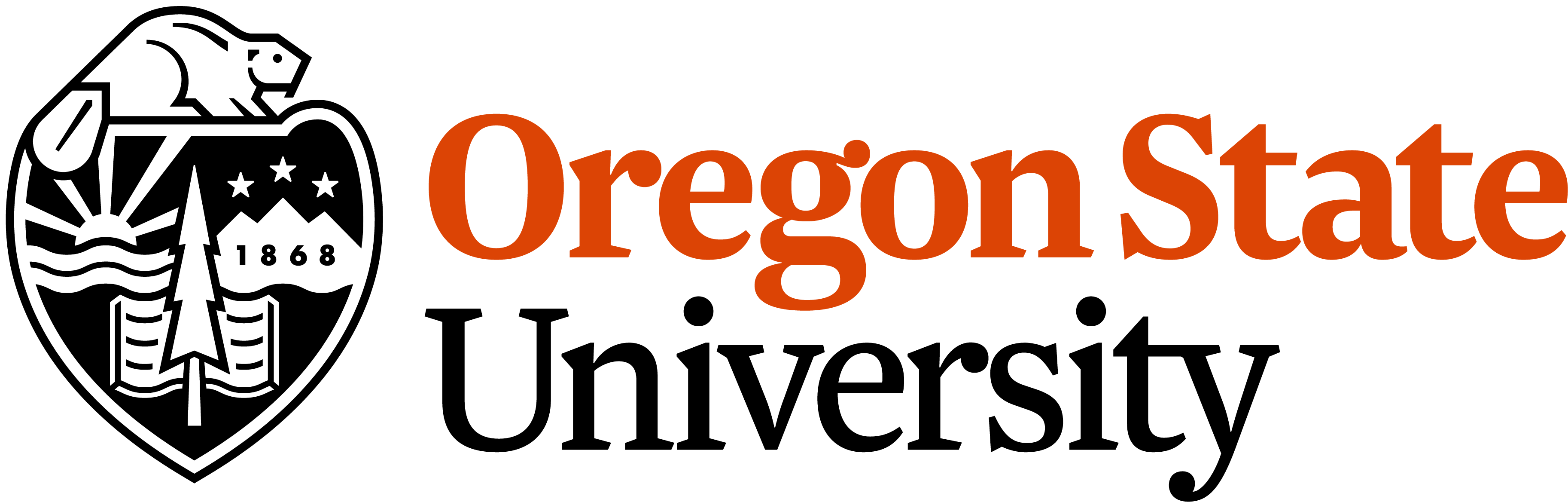 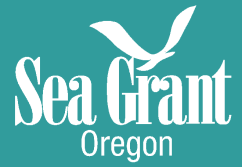 Envisioning a Resilient Oregon Coast - Advisory Council Meeting Envisioning a Resilient Oregon Coast - Advisory Council Meeting Friday, March 8, 2019 Friday, March 8, 2019 12:45 pm  |  Pacific Standard Time (San Francisco, GMT-08:00)  |  3 hrs 12:45 pm  |  Pacific Standard Time (San Francisco, GMT-08:00)  |  3 hrs Meeting number (access code): 920 052 468Join by phone+1-415-655-0002 US TollPrincipal InvestigatorsEmailExpertisePeter Ruggiero, Leadpruggier@coas.oregonstate.eduCoastal Geomorphology/HazardsJohn BolteJohn.Bolte@oregonstate.eduBiological/Ecological EngineeringPat CorcoranPatrick.corcoran@oregonstate.eduExtension Coastal HazardsDan CoxDan.Cox@oregonstate.eduCoastal Hazards EngineeringSteve DundasSteven.Dundas@oregonstate.eduEnvironmental EconomistJenna TiltJenna.Tilt@oregonstate.eduSocial ScienceStudents/PostdocsMeredith Leungleungmer@oregonstate.edu CEOAS Graduate StudentDylan Sandersonsandersondylan@gmail.com CCE Graduate StudentAmila HadziomerspahicAmila.Hadziomerspahic@oregonstate.edu AgEcon Graduate StudentKatherine Stantonstantoka@oregonstate.edu CEOAS Graduate StudentSabarethinam Kameshwarkameshws@oregonstate.edu CCE postdoc